Join Us for Walk to School Day!On Wednesday, October 5th, Vandenberg Elementary School will be participating in International Walk to School Day.  Walk to School Day is an event that promotes safe walking practices that our students can learn and apply when walking anywhere.   All students, parents, guardians and faculty are invited to meet in the parking lot behind Great Lakes Ace Hardware located on the corner of Greenfield and Edwards at 7:30am.  We will be leaving the parking lot promptly at 7:35am. Please return the attached form by Tuesday, October 4th, letting us know if your child will be joining us on International Walk to School Day.  YOU DO NOT HAVE TO COMPLETE THE PERMISSION SLIP IF YOU ARE GOING TO WALK WITH YOUR CHILD.Thank you,Kevin MeadVandenberg Physical EducationCut here-----------------------------------------------------------------------------------------------------------------------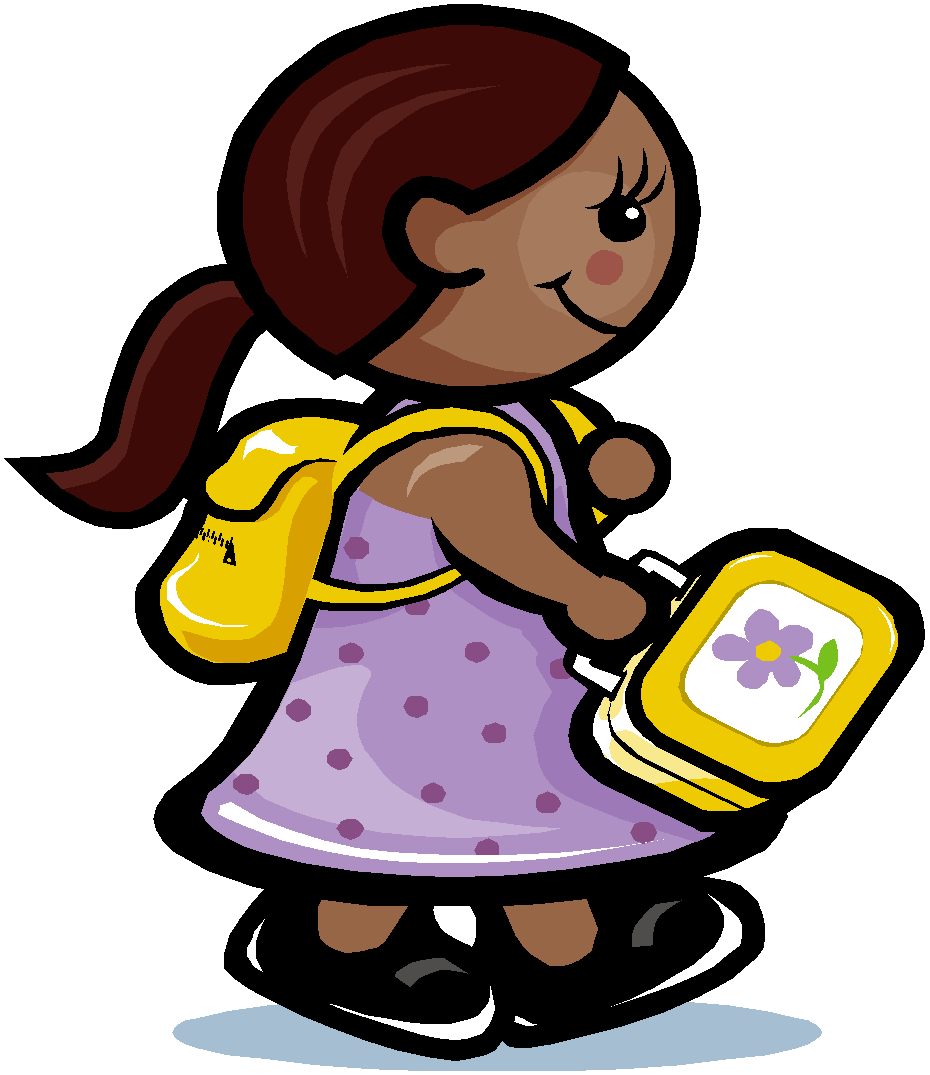 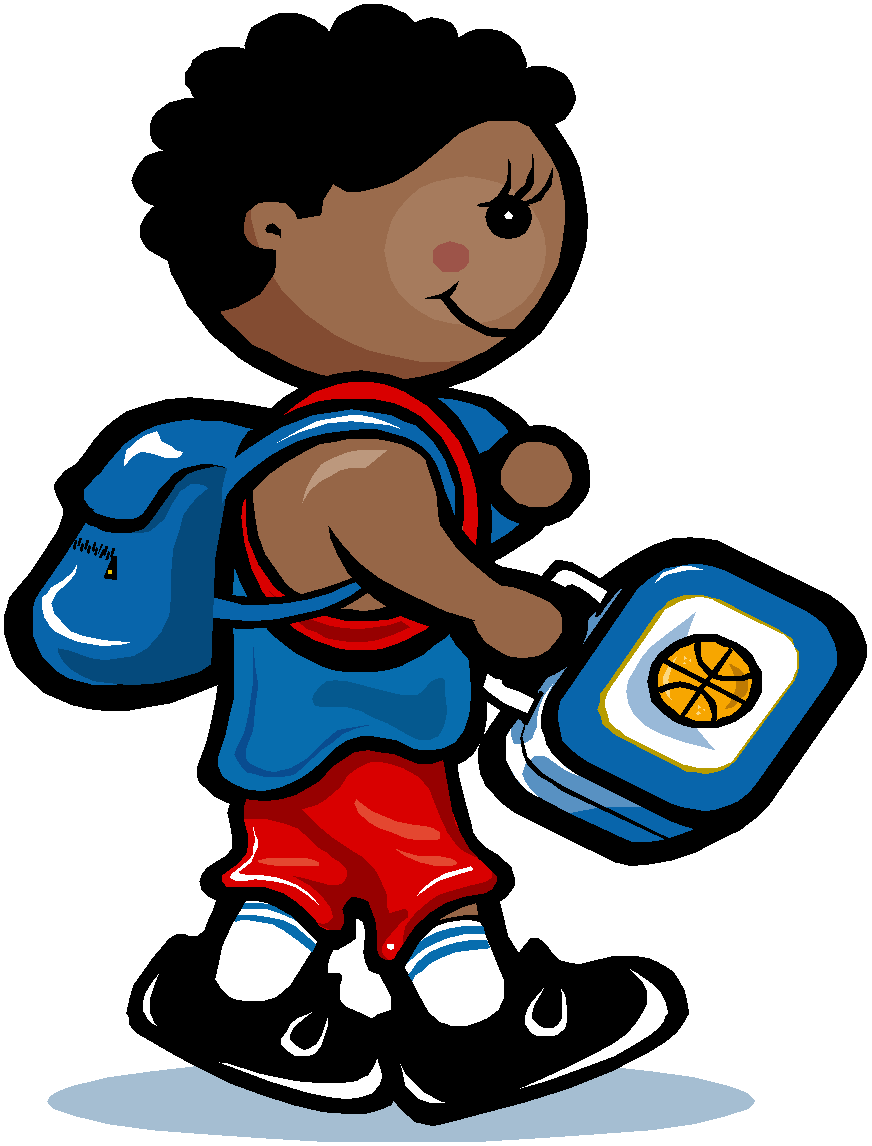  My child will be participating in International Walk to School Day on Wednesday, October 5thStudent Name__________________________________________________Parent/Guardian Signature________________________________________Your Child’s Teacher____________________________________________